Управление образования администрации Прокопьевского муниципального округамуниципальное автономное дошкольное образовательное учреждение«Трудармейский детский сад «Чебурашка»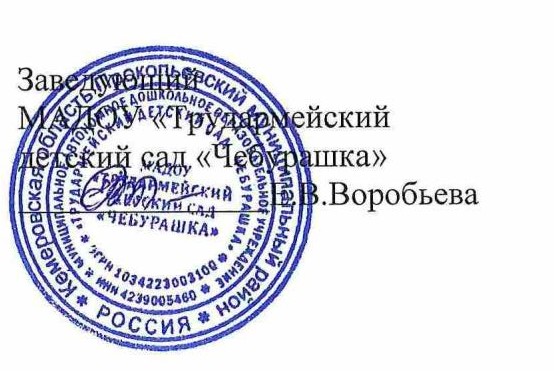 Дополнительная общеобразовательная общеразвивающая программа социально гуманитарной направленности«12 шагов к английскому»Возраст обучающихся: 5-7 лет Срок реализации: 1 годСоставитель:Воробьева Е.В., заведующий ДОУп.Трудармейский,2021Программа разработана в соответствии со следующими нормативно-правовыми документами:Закон Российской Федерации «Об образовании» (Федеральный закон от 29 декабря 2012 г. № 273-ФЗ).Приказ Министерства просвещения РФ от 9 ноября 2018 г. № 196 «Об утверждении Порядка организации и осуществления образовательной деятельности по дополнительным общеобразовательным программам».Приказ Министерства просвещения Российской Федерации от 30.09.2020 № 533 "О внесении изменений в Порядок организации и осуществления образовательной деятельности по дополнительным общеобразовательным программам, утвержденный приказом Министерства просвещения Российской Федерации от 9 ноября 2018 г. № 196".«Целевая модель развития региональных систем дополнительного образования детей» (утверждена приказом Министерства просвещения РФ № 467 от 3 сентября 2019 года).Постановление Главного государственного санитарного врача РФ от 28.09.2020 № 28«Об утверждении СанПиН 2.4.3648-20 «Санитарно-эпидемиологические требования к организациям воспитания и обучения, отдыха и оздоровления детей и молодежи».Распоряжение Коллегии Администрации Кемеровской области от 03.04.2019 № 212 «О внедрении системы персонифицированного дополнительного образования на территории Кемеровской области».Приказ Департамента образования и науки Кемеровской области от 05.04.2019 № 740«Об утверждении Правил персонифицированного финансирования дополнительного образования».Письмо Министерства   образования   и   науки   РФ   от   18.11.2015   г.   №   09-3242«Методические рекомендации по проектированию дополнительных общеразвивающих программ (включая разноуровневые программы)».10.Устав и локальные нормативные акты МАДОУ «Трудармейский детский сад «Чебурашка».СОДЕРЖАНИЕРаздел 1. КОМПЛЕКС ОСНОВНЫХ ХАРАКТЕРИСТИК ПРОГРАММЫ1.1 Пояснительная запискаДополнительная общеобразовательная общеразвивающая программа «12 шагов к английскому» имеет социально гуманитарную направленность. Актуальность данной программы обусловлена запросам родителей и детей, проявляющих повышенный интерес к раннему изучению иностранного языка. Известно, что дошкольный возраст является наиболее благоприятным для усвоения иностранного языка, так как у маленького ребёнка прекрасно развита долговременная память.Иностранный язык сегодня становится в большей мере средством жизнеобеспечения общества: роль иностранного языка возрастает в связи с развитием экономических связей. Изучение иностранного языка и иноязычная грамотность наших граждан способствует формированию достойного образа россиянина за рубежом, позволяющий разрушить барьер недоверия, дают возможность нести и распространять свою культуру и осваивать другую. Раннее обучение иностранного языка создает прекрасные возможности для того, чтобы вызвать интерес к языковому и культурному многообразию мира, уважение к языкам и культуре других народов, способствует развитию коммуникативно-речевого такта. Роль иностранного языка особенно неоценима в развивающем плане. Язык для детей становится, прежде всего, средством развития, познания и воспитания.	 	Программа составлена на основании пособия Мильруд Р, Юшиной Н «12 шагов к английскому языку. Курс для дошкольников»Таким образом, содержание программы «12 шагов к английскому» способствует формированию личности ребенка: расширяет лингвистический кругозор детей, воспитывает нравственные качества и коммуникативные навыки. Ребенок учится наблюдать и сравнивать речевые явления родного и английского языка, осознает, что одна и та же мысль в разных языках выражается разными способами. Предложенная программа направлена на создание базы для дальнейшего изучения иностранного языка в начальной школе.Отличительной особенностью программы, является то, что при её составлении использован	многолетний опыт педагога работы с детьми. Учтены возрастные особенности учащихсяАдресат программыПрограмма  предназначена для детей 5-7 лет, не имеющих отклонений (проблем) в интеллектуальном и слухо-речевом развитии. Ребенок дошкольного возраста способен запоминать языковой материал целыми блоками. Легче всего это происходит в игре. Игра, являясь ведущим видом деятельности в этом возрастном периоде, создает прекрасные естественные условия для овладения языком, помогает наиболее оптимальному его усвоению, т.к. является для ребенка способом познания и приобщения к миру взрослых.Формирование учебных групп осуществляется по принципу добровольности, без предъявления требований к наличию специальных умений. Количество учащихся в группах в соответствии с СанПиНами, но не более 15 человек. Состав групп является постоянным. Объем и срок освоения программыПрограмма рассчитана на 1 год обучения. Общий объем часов по программе - 72 часа.Режим занятий.Занятия проводятся 2 раза в неделю по 1 учебному часу (25 минут).Формы обучения.Основной формой обучения являются очные обучающие занятия. Вспомогательными формами - игра-путешествие, сюжетно-ролевая игра, дидактическая сказка, диалоги, инсценировка, викторина, игра-загадка, пальчиковая игра.Цель и задачи программыЦель программы: развитие устойчивого интереса к овладению английского языка, формирование у детей элементарных навыков и умений устного речевого общения со сверстниками и взрослыми на английском языке.Задачи программы:Личностные.Развивать артикуляционный аппарат. Развивать языковые способности. Формировать и пополнять лексический запас.Метапредметные:Развивать коммуникативные умения и навыки. Пробуждать познавательную деятельность. Проявлять творческую активность.Предметные (образовательные):Ознакомить с основными звуками фонетического строя и развивать артикуляционный аппарат. Закрепить знания алфавита и числительных. Обучить умению   воспринимать английскую речь на слух. Обучить разговорной речи. Содержание программынаправлено на знакомство дошкольников с общими сведениями о стране изучаемого языка. Расширение представлений ребенка происходит на постоянном сравнении (в ходе занятий и воспитательных мероприятий) культур и традиций своей и зарубежной стран.Для наиболее эффективного усвоения учебного материала предусмотрено изучение учащимися в течение учебного года английского алфавита: гласных и согласных звуков, счета. Использование в процессе обучения реплик-клише как элементов речевого этикета, отражающих культуру англоговорящих стран расширяют возможности диалогового общения детей меду собой и педагогом.Вовлечение в процесс обучения литературных и сказочных персонажей популярных детских книг, разучивание небольших простых стихотворений и произведений детского фольклора позволят педагогу разнообразить процесс обучения, сделать его насыщенным и ненавязчивым.Эффективности обучения способствует широкое применение и заучивание детских песен, стихов и рифмовок. Они проговариваются в разном темпе, с разной громкостью, интонацией, сопровождаются жестами, мимикой, движениями, что вызывает положительные эмоции у детей. Дальнейшее закрепление полученных знаний осуществляется в игровой форме, включающей в себя дидактическую или сюжетно – ролевую игру, тематические праздники.В процессе усвоения учебного материала дети научатся, как правильно знакомится с другими людьми. Приветствие, формы вежливости, рассказ о себе (Имя. Возраст) и своей семье помогут ребенку легче коммуницировать со сверстниками. Части тела, любимые игрушки, в зоопарке, любимое домашнее животное, празднование Нового Года и Рождества - темы, наиболее доступные на начальном этапе обучения для диалогового общения. Цвета и форма. Магазин продуктов овощей и фруктов. Любимая еда.Учебно-тематический планСодержание учебно-тематического планаРаздел 1. «Моя Британия» - 4 часаОсновные понятия   курса:   знакомство   с   культурой   Британии.   Обучение   структурам:«Приветствие», «Меня зовут…».Теория (2 ч). Культуроведение. Беседа «Знакомство с достопримечательностями Англии, её обычаями».Практика (2 ч). Отработка умений строить короткий рассказ о себе на английском языке структурами: «Здравствуйте, меня зовут…», «Я живу в России», «Мне …лет».Формы контроля. Викторина «Моя Британия».Раздел 2. «Числительные» - 4 часаОсновные понятия курса: счёт от 0 до 10.Теория (2 ч). Знакомство со счётом на английском: с числами, с их порядком от 0 до 10, постановка произношения.Практика (2 ч). Самостоятельный счёт по порядку, через один, обратный счёт.Формы контроля. Игра «Вагончики».Раздел 3. «Моя семья» - 6 часовОсновные понятия курса: лексика на тему «Моя семья».Теория (4 ч). Беседа на тему «Моя семья», введение новой лексики по данной теме, аудирование, отработка произношения основных понятий.Практика (2 ч). Выставка рисунков «Моя семья». Лото «Моя семья» Формы контроля. Игра «Все-все-все в моей семье».Раздел 4. «Виды спорта» - 6 часовОсновные понятия курса: лексика на тему «Виды спорта».Теория (4 ч). Введение новой лексики по теме «Виды спорта». Знакомство с конструкцией«Мой любимый вид спорта…».Практика (2 ч). Выставка рисунков «Я – спортсмен». Игра «Поймай слово».Формы контроля. Игра «Я - спортсмен».Раздел 5. «Цвет и форма» - 4 часаОсновные понятия курса: лексика по теме «Цвет». Лексика по теме «Форма».Теория (2 ч). Введение новой лексики по теме «Цвета», отработка их произношения. Практика (2 ч). Устный словарный диктант на закрепление цвета и формы. Практическое задание «Какое животное какого цвета». Цветовой диктант по формам, практическая работа«Раскрась радугу».Формы контроля. Самостоятельная работа «Радуга-дуга».Раздел 6. «Предметы» - 10 часовОсновные понятия курса: лексика на тему «Что нас окружает»: мебель, одежда, учебные предметы. Обучение структурам: «У меня есть…»Теория (6 ч). Беседа «Мы среди предметов и предметы среди нас». Отгадывание загадок. Введение новой лексики по темам: «Мебель», «Школьные принадлежности», «Игрушки».Практика (4 ч). Устный словарный диктант по теме «Предметы». Лото «Школьные принадлежности». Составление рассказа из двух предложений на тему «Моя любимая игрушка».Формы контроля. Викторина «Что это такое?»Раздел 7. «Времена года» - 4 часаОсновные понятия курса: лексика на тему «Времена года». Изучение конструкции «Мой любимый сезон»Теория (2 ч). Беседа на тему «Смена сезонов года». Введение новой лексики по данной теме (снег, солнце, дождь, ветер, зима, весна, лето, осень).Практика (2 ч). Выставка рисунков «Мой любимый сезон». Лото «Времена года».Формы контроля. Игра «Сезоны».Раздел 8. «Мои игрушки» - 4 часаОсновные понятия курса: закрепление лексики на тему «Игрушки». Обучение конструкции«Моя любимая игрушка…»Теория (2 ч). Введение новой лексики по теме «Игрушки», работа с карточками, повторение прошлого материала из темы «Предметы».Практика (2 ч). Выставка рисунков «Моя любимая игрушка». Устный словарный диктант.Формы контроля. Рассказ из трёх предложений о любимой игрушке.Раздел 9. «Овощи-фрукты» - 4 часаОсновные понятия курса: лексика на тему «Овощи- фрукты».Теория (2 ч). Отгадывание загадок, введение новой лексики по теме «Овощи-фрукты», отработка произношения.Практика (2 ч). Игра «Разложи овощи и фрукты по корзинам». Выставка рисунков «Во саду ли в огороде».Формы контроля. Игра «Повар».Раздел 10. «Части тела» - 4 часаОсновные понятия курса: лексика на тему «Части тела»Теория (2 ч). Игра «Руки-ноги, голова». Введение новой лексики по теме  «Части тела». отработка произношения.Практика (2 ч). Практическое задание «Послушай-нарисуй».Формы контроля. Игра «Путаница»Раздел 11. «Местоимения» - 4 часа Основные понятия курса: лексика на тему«Местоимения»Теория (2 ч). Беседа «Что такое местоимение?», игра «Изменяем имена», «Найди отличия», введение новой лексики по теме «местоимения».Практика (2 ч). Отработка произношения, игра «Кто это?»Формы контроля. Игра «Я, ты, он, она…»Раздел 12. «Глаголы» - 8 часов Основные понятия курса: лексика на тему «Действия» Теория (4 ч). Беседа «Что мы делаем, когда…», введение новой лексики по теме «действия», разгадывание загадок.Практика	(4	ч).	Отработка	произношения,	разучивание	физкультминутки,	игра«Говориделай».Формы контроля. Игра «Что делает Джейн?» Раздел 13. «Прилагательные» - 8 часов Основные понятия курса: лексика натему «прилагательные»Теория (4 ч). Беседа «Красивые слова», игра «Укрась слово», введение новой лексики.Практика (4 ч). Отработка произношения прилагательных, игра «Какой? Какая? Какие?», игра«Опиши предмет», игра «Поймай описание». Формы контроля. Викторина «Кто какой?» Раздел14. «Алфавит» - 2 часа Основные понятия курса: знакомство с английским алфавитомТеория (1 ч). Беседа «Что такое алфавит». Беседа «Гласные и согласные». Практика (1 ч). Отработка произношения, игра «У букв есть имена».Формы контроля. Игра «Согласные и гласные».Планируемые результаты.По окончанию 1 года обучения учащийся будет знать:40-50 слов и 8 готовых речевых образцов на английском языке;основные звуки фонетического строя;английский алфавит;числительные от 1 до 12;несложные английские детские стихи и песенки.Будет уметь:воспринимать на слух и использовать в своей речи простейшие слова и изученные лексико-грамматические конструкции английского языка;управлять своей деятельностью и поведением (действовать в соответствии с правилами игр, выполнять игровые задания);связно высказываться по данной тематике;работать с дидактическим и раздаточным материалом.В результате обучения по программе учащиеся приобретут такие личностные качества как:умение работать в группе;умение работать с информацией;В результате обучения по программе у учащихся будут сформированы такие метапредметные компетенции как:устойчивый интерес к занятиям;осознанная учебная мотивация;коммуникативные навыки доброжелательного общения со взрослыми и детьми.РАЗДЕЛ 2. КОМПЛЕКС ОРГАНИЗАЦИОННО - ПЕДАГОГИЧЕСКИХ УСЛОВИЙКалендарный учебный графикПродолжительность каникул-01.01.2021-10.01.2022г.Дата начала учебного периода-1 сентября 2021 годаДата окончания учебного этапа-31 мая 2022 годаУсловия реализации программыМатериально-техническое обеспечение:Дидактические игры;Доска магнитно – меловая;Тематические плакаты.Мебель для организации рабочего места педагога (стол, стул);Мебель для организации рабочих мест учащихся (парты, стулья);Интерактивная доска с выходом WI- FIШкафы для размещения и хранения учебного оборудования и литературыИнформационное обеспечение : сайт и социальные сети ДОУКадровое обеспечение: педагоги ДОУ, имеющие специальное образованиеФормы аттестации\контроляФормы отслеживания и фиксации образовательных результатов:Формы предъявления и демонстрации образовательных результатовТестирование на освоение содержания программы проводится 2 раза в год: стартовый в начале года (приложение 1), итоговый в конце учебного года (приложение 2).Оценочные материалы:В программе используется методика И.А. Шишковой, где выделяется 3 уровня освоения речи. Высокий уровень: ребенок самостоятельно описывает предмет, выделяя более пяти признаков. Свободно высказывается по изученным темам. Использует более трех прилагательных при описании. Не допускает ошибок в произношении (шипящих, свистящих, сонорных звуков) и грамматике. Знает песенки, стихи, речевки.Средний уровень: ребенок самостоятельно строит высказывания по изученным темам, описывает предмет, выделяя четыре – пять признаков. Использует два - три прилагательных при описании. Допускает небольшие нарушения в произношении (шипящих, свистящих, сонорных звуков) и одну – две ошибки в грамматике. В рассказе преобладают простые предложения. Знает песенки, стихи, речевки.Низкий уровень: ребенок строит высказывания по изученным темам, описывает предмет, с помощью взрослого, выделяя один – два признака. Использует два - три прилагательных при описании. Допускает нарушения в произношении (шипящих, свистящих, сонорных звуков), ошибки в грамматике. Не знает песенки, стихи, речёвки.Методические материалыПри реализации программы используются ведущие педагогические методы принципы, технологии и приемы обучения.Словесный метод:рассказ (как вводный этап урока: описательный, повествовательный, с примера взятыми из жизни);объяснение (подробное и интересное изложение материала в доступной для данного возраста форме; формирование у них элементарных понятий об английском языке);беседа (в зависимости от дидактических задач различают: вводные, повторительные, заключительные и закрепляющие. Вводная беседа направлена на выявление имеющихся у учащихся знаний по теме; повторительная беседа на воспроизведение пройденного; закрепляющая - на упрочнение знаний; заключительная - на подытоживание и обобщение изучаемого материала).Наглядный метод:демонстрация (показ учащимся наглядных материалов: плакатов, карточек, картинок и пр.);При использовании наглядных методов обучения необходимо соблюдать ряд условий: а) применяемая наглядность должна соответствовать возрасту учащихся;б) наглядность должна использоваться в меру и показывать ее следует постепенно и только в соответствующий момент урока;в) наблюдение должно быть организовано таким образом, чтобы все учащиеся могли хорошо видеть демонстрируемый предмет;г) необходимо четко выделять главное, существенное при показе иллюстраций; д) детально продумывать пояснения, даваемые в ходе демонстрации явлений;е) демонстрируемая наглядность должна быть точно согласована с содержанием материала;ж) привлекать самих учеников к нахождению желаемой информации в наглядном пособии или демонстрационном устройстве.Практический метод:упражнения (устные: аудирование, разучивание стихотворений) и графические (рисуночный тест);дидактическая игра (игры, направленные на освоение и закрепление нового материала в игровой форме);игровой метод (использование игровых методов является одним из самых важных методов обучения детей дошкольного и младшего школьного возраста. Игра может выполнять сразу несколько функций: обучающую, коммуникативную, развлекательную, релаксационную, развивающую и воспитательную. Ее можно использовать и при введении нового материала, и при закреплении его, а также при контроле знаний).Принципы обучения:принцип системности (предполагает усвоение учебного материала в определенном учебной программой порядке с таким расчетом, чтобы каждый новый элемент содержание ту этого учебного материала логически связывался как с предыдущим элементом его, так и с последующим, обеспечивая таким образом сопротивления полученных новых знаний на усвоенные ранее);принцип доступности (вытекает из требований, выработанных многовековой практикой обучения, с одной стороны, и закономерностей возрастного развития школьников, организации и осуществления дидактического процесса в соответствии с уровнем развития учащихся - с другой. Доступным для ребенка является лишь то, что соответствует его уровню мышления, объему накопленных знаний, умений, способов мышления);принцип гуманности (предусматривает создание оптимальных условий для интеллектуального и социального развития детей: работа в парах, в группах).Для сохранения здоровья учащихся и более успешного усвоения программы на занятиях применяются наиболее эффективные современные игровые и здоровьесберегающие технологии (физкультминутки, контроль педагогом за правильной осанкой учащихся, распределение по местам в зависимости от индивидуальных особенностей детей (рост, зрение, слух ).Осуществляются следующие подходы:личностно-ориентированный (предполагает помощь педагога ребенку в выявлении его возможностей и реализации интересов);индивидуальный (организация учебного процесса с учетом индивидуальных особенностей учащихся; позволяет создать оптимальные условия для реализации потенциальных возможностей каждого учащегося. Индивидуализация обучения осуществляется в условиях коллективной работы в рамках общих задач и содержания обучения). Реализация воспитательных задач осуществляется в процессе обучения по программе и в досуговой деятельности в соответствии с планом воспитательной работы (приложение 3)Список литературы Список литературы для педагогаАстафьева М.Д. Игры для детей, изучающих английский язык: сборник. – М.: Мозаикасинтез, 2006.Мильруд Р, Юшина Н. «12 шагов к английскому. Курс для дошкольников. В 12 частях. Пособие для детей 4-х лет с книгой для воспитателя и родителей»Шишкова, И.А., Вербовская, М.Е. Английский для малышей: учебник. – М.: ООО«Издательство «РОСМЭН-ПРЕСС», 2004.Список литературы для родителей и воспитанниковAcademy Stars - Starter. Pupil’s Book/ M. Bowen, L. Hocking. – MacmillanAcademy Stars - Starter. Workbook/ M. Bowen, L. Hocking. – MacmillanAcademy Stars - Starter. Teacher’s Book/ L. Hocking. – MacmillanAcademy Stars - Starter. Grammar Practice Book/ N. Beare. – MacmillanAcademy Stars Dictionary. – MacmillanAcademy Stars - Flashcards. – MacmillanAcademy Stars - Starter. DVD ROM. – Macmillan.Агеева, И.Д. Английский язык для детей: Сборник занимательных заданий. / И.Д.Агеева. – СПб. : Союз, 2001. – 192 с.7Вакс Э., Е.Афонина. Teach, play, enjoy. For Smart teachers and Curious students. Игры на уроках английского языка. СПб: Институт непрерывного образования, 2001Конышева А.В. «Игровой метод в обучении иностранному языку».Стайнберг Дж. 110 игр на уроках английского языка. М.: АСТ, Астрель. 2006. Филипченко – Ростов-на-Дону : Феникс, 2014. – 76 с.Ресурсы интернет: https://mee2.macmillan.educationПРИЛОЖЕНИЕ 1Стартовая диагностика.За каждый правильный ответ на вопрос начисляется по одному баллу. Вопросы:В какой стране мы живём?На каком языке мы говорим?Слышали ли вы об Англии?На каком языке говорят в Англии?Назови героев русских сказок и мультфильмов.Назови героев зарубежных сказок и мультфильмов. Высокий уровень: от 5-6 баллов.Средний уровень: от 3-4 баллов. Низкий уровень: от 0-3 баллов.Таблица уровня знаний учащегося по итогам стартовой диагностики.Приложение 2Итоговая диагностика.За каждый правильный ответ на вопрос начисляется по одному баллу. Вопросы:Какие достопримечательности Британии ты знаешь?Кто правит Британией?Назови цвета по-английски: красный, жёлтый, белый, зелёный, синий, чёрный, розовый.Назови по-английски животных: медведь, крокодил, кролик, лев, овца, кошка, свинья, собака.Счёт от 0-10.Построй предложения:Здравствуйте, меня зовут … - Дайте мне …Я живу в России.До свидания. Увидимся.Высокий уровень: от 5-6 баллов.Средний уровень: от 3-4 баллов. Низкий уровень: от 0-3 баллов.Таблица уровня знаний учащегося по итогам стартовой диагностики.Принята на заседании Педагогического советаОт «	04	»__июня 2021г. Протокол №_5 	Утверждаю:Приказ №_18_от «_25_»_июня   2021гРАЗДЕЛ 1. КОМПЛЕКС ОСНОВНЫХ ХАРАКТЕРИСТИК ДОПОЛНИТЕЛЬНОЙ ОБЩЕОБРАЗОВАТЕЛЬНОЙОБЩЕРАЗВИВАЮЩЕЙ ПРОГРАММЫ31.1. Пояснительная записка31.2. Цель и задачи программы41.3.Содержание программы51.3.1. Учебно-тематический план61.3.2.Содержание учебно-тематического плана61.4.Планируемые результаты9РАЗДЕЛ 2. КОМПЛЕКС ОРГАНИЗАЦИОННО-ПЕДАГОГИЧЕСКИХ УСЛОВИЙ102.1. КАЛЕНДАРНЫЙ УЧЕБНЫЙ ГРАФИК102.2. Условия реализации программы102.3. Формы аттестации контроля102.4. Оценочные материалы112.5. Методические материалы122.6.Список литературы14ПРИЛОЖЕНИЯ15№Наименование раздела (темы)Количество часовКоличество часовКоличество часовФормы аттестации\контроля№Наименование раздела (темы)Всего часовТеория (часов)Практика( часов)Формы аттестации\контроля1Моя Британия422Викторина «Моя Британия»2Числительные422Игра «Вагончики»3Моя семья642Игра	«Все-все-все	в моейсемье»4Виды спорта642Игра «Я - спортсмен».5Цвет и форма422Самостоятельная	работа«Радуга-дуга»6Предметы1064Викторина «Что это такое?»7Времена года422Игра «Сезоны».8Мои игрушки422Рассказ из трёх предложенийо любимой игрушке.9Овощи-фрукты422Игра «Повар».10Части тела422Игра «Путаница»11Местоимения422Игра «Я, ты, он, она…»12Глаголы844Игра «Что делает Джейн»13Прилагательные844Викторина «Кто какой?»14Алфавит211Игра «Гласные и согласные»ИТОГО724131Год обучения по программеОбъем учебныхчасовВсего учебных недельКоличество  учебныхднейРежим работы1-ый год обучения7236722	раза	в	неделю	по	1 академическому часуФормы аттестации\контроляВикторина «Моя Британия»Игра «Вагончики»Игра	«Все-все-все	в моей семье»Игра «Я - спортсмен».Самостоятельная работа «Радуга-дуга»Викторина «Что это такое?»Игра «Сезоны».Рассказ из трёх предложений о любимой игрушке.Игра «Повар».Игра «Путаница»Игра «Я, ты, он, она…»Игра «Что делает Джейн»Викторина «Кто какой?»Игра «Гласные и согласные»ФИ учащегосяВысокийСреднийНизкийФИ учащегосяВысокийСреднийНизкий